Распоряжение № 15                                                                                                    от 03. 08. 2016 г. «О внесении изменений в план-график закупок товаров,  работ,  услуг для нужд сельского поселения Юмашевский сельсовет МР Чекмагушевский район РБ» В соответствии с п.1 ч. 13,  ч-ч 14-15 ст. 21  Федерального закона от 05. 04. 2013г. № 44 «О контрактной системе в сфере закупок товаров, работ и услуг для обеспечения государственных муниципальных служб  внести в План-график закупок товаров, работ сельского поселения Юмашевский сельсовет  следующие  изменения:1. Ремонт автомобиля на сумму 7 057,60  (семь тысяч пятьдесят семь рублей 60 копеек) рублей.2. Контроль над  выполнением настоящего Распоряжения  оставляю за собой.  Глава сельского поселения:                      Е.С. СеменоваБАШ[ОРТОСТАН  РЕСПУБЛИКА]ЫСА[МА{ОШ  РАЙОНЫ муниципаль районЫНЫ@   ЙОМАШ АУЫЛ СОВЕТЫ АУЫЛ  БИЛ^м^]Е  ХАКИМИ^ТЕ452227,  Йомаш ауылы,  Совет урамы,10тел. (34796) 27-2-69, 27-2-24  yumash_chek@ufamts.ru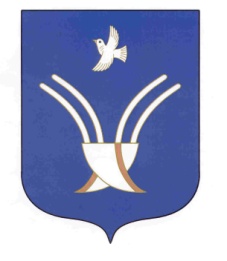 Администрация сельского поселения Юмашевский сельсоветмуниципального района Чекмагушевский район Республики Башкортостан452227, с.  Юмашево, ул.  Советская. 10 тел. (34796) 27-2-69, 27-2-24  yumash_chek@ufamts.ru ОКПО 04281326     ОГРН 1060249000052    ИНН  0249005871ОКПО 04281326     ОГРН 1060249000052    ИНН  0249005871ОКПО 04281326     ОГРН 1060249000052    ИНН  0249005871